ДВАДЦАТЬ ПЯТОЕ ЗАСЕДАНИЕ СОБРАНИЯ ДЕПУТАТОВ БАТЫРЕВСКОГО МУНИЦИПАЛЬНОГО ОКРУГА ПЕРВОГО  СОЗЫВАО безвозмездной передаче земельных участковиз собственности муниципального образования«Батыревский муниципальный округ Чувашской Республики»в федеральную собственность Российской Федерации	        Руководствуясь статьями 296, 299 Гражданского кодекса Российской Федерации, постановлением Правительства Российской Федерации от 13 июня 2006 г. №374 «О перечнях документов, необходимых для принятия решения о передаче имущества из федеральной собственности в собственность субъекта Российской Федерации или муниципальную собственность, из собственности субъекта Российской Федерации в федеральную собственность или муниципальную собственность, из муниципальной собственности в федеральную собственность или собственность субъекта Российской Федерации», Уставом муниципального образования «Батыревский муниципальный округ Чувашской Республики» Собрание депутатов Батыревского муниципального округа РЕШИЛО:        1. Передать безвозмездно из собственности муниципального образования «Батыревский муниципальный округ Чувашской Республики» в федеральную собственность Российской Федерации земельные участки, согласно приложению, к настоящему решению.        2.     Настоящее решение вступает в силу после его официального опубликования          Глава Батыревского муниципального          округа  Чувашской Республики                                                                             Р.В.Селиванов        Председатель Собрания депутатов        Батыревского муниципального округа         Чувашской Республики                                                                                           Н.А.ТинюковУтвержденоРешением Собрания депутатовБатыревского муниципального округа                        от 20.03.2024 г.№25/4  ЧĂВАШ  РЕСПУБЛИКИ ПАТĂРЬЕЛ  РАЙОНĔ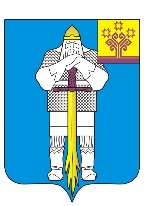 ЧУВАШСКАЯ  РЕСПУБЛИКА БАТЫРЕВСКИЙ  РАЙОН ПАТĂРЬЕЛ  ОКРУГĔНДЕПУТАТСЕН  ПУХĂВĚЙЫШĂНУ20.03.2024 № 25/4Патăрьел ялěСОБРАНИЕ ДЕПУТАТОВБАТЫРЕВСКОГО МУНИЦИПАЛЬНОГО ОКРУГАРЕШЕНИЕ20.03.2024 г. № 25/4                  село Батырево№п/пНаименование имуществаПлощадь кв. мКадастровый номерАдрес (местоположение объектаКадастровая стоимость земельного участка1.Земельный участок из земель сельскохозяйственного назначения с разрешенным видом использования «Сельскохозяйственное использование»500 кв. м21:08:110101:209Чувашская Республика-Чувашия, Батыревский р-н, с/п. Туруновское3760,002.Земельный участок из земель сельскохозяйственного назначения с разрешенным видом использования «Сельскохозяйственное использование»3272 кв. м21:08:000000:4779Чувашская Республика-Чувашия, Батыревский р-н, с/пос. Туруновское 23034,88